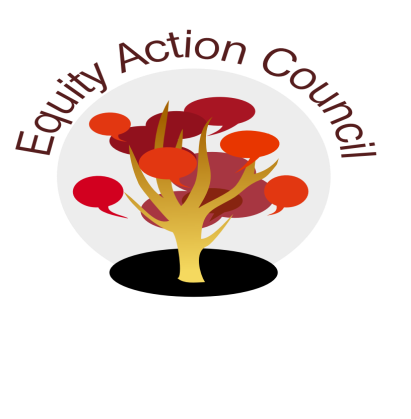 EAC Community AgreementsShow up, and choose to be present 
Pay attention to what has heart and meaning
Tell the truth without blame or judgment
Be open to outcome, not attached to outcome From The Four-Fold Way® by Angeles Arrien, Ph.D.Time Topic Process Facilitator(s) 1:30 pmII.     Introduction: Conocimiento and Check InMelissa  Aguilar1:45 pmIII.    Review EAC Agreements  Alicia Cortez2:05 pmI/D/AIV.     Subcommittee Report:DASB/ICC (Steffany Djuarsa, And Doan) Equity Champion Award ( Erick Aragon, Hyon Chu Yi-Baker & Adriana Garcia)Technology Advisory (Sandy Cordoza)Erick Aragon 
2:35pmIV.      Success Plan and Student Equity Report Vision   Feedback & Discussion Mallory NewellAlicia Cortez & Melissa Aguilar  2:45pmIAnnouncements  & Appreciations April 24 Ancestral Herbal Medicine 11:30am-1:30pm @ MQ3April 30 Lit Lunch 11:30am-12:30pm @ MLC250Save the Date: Equity celebration, Tues. June 18, 2019 3-5pmEdmundo Norte